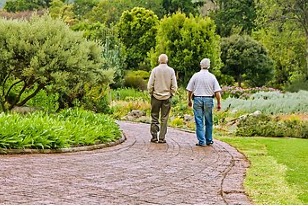 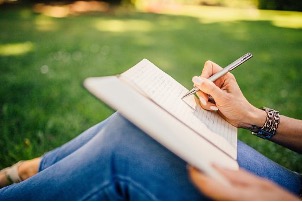 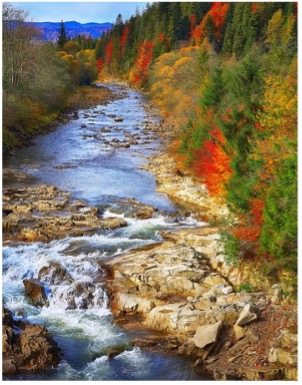 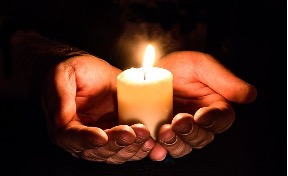 A Networking and Workshop Day for Supervisors of Spiritual Directors and those who are part of Peer Supervision GroupsWhere: 	Flourish House, Wells, BA5 1FDTime: 		10.00 am – 4.00 pm (arrivals and refreshments from 9.30am)Cost: 		£30.00 and will include drinks (please bring your own lunch)To secure a place on this workshop:1. Please complete the following information*:Name:							Email:Address:Phone: (one that can be used on the day in case of last-minute changes)2. Please return this booking form via email by Monday 20th May 2024 to: Sue Lloyd director.minofsd@gmail.comand 3. Pay the workshop fee of £30 (this includes a non-returnable deposit of £15)via BACS to Co-op Bank, Account Name – Ministry of Spiritual Direction Course, Sort Code – 08-92-99, Account number – 65207084. Please use your surname as a reference.Or send cheques, payable to Ministry of Spiritual Direction Course, to: Rev’d Joy Hawes, Glencoe, Fishers Hill, Glastonbury, BA6 8AH*GDPR consent: In completing this form I agree that any of the MSDC tutors may keep the above details and use them to contact me with information relating to courses, workshops or anything within the area of the ministry of spiritual direction. Yes / No I confirm that the tutors may circulate my details to anyone else who is booked into a workshop that I am attending, to facilitate car sharing if requested by an attendee: Yes / NoI would prefer to be contacted by: (please tick one or more as you wish)Email:                                               Tel:                                            Post: